Pathophysiology after PancreaticoduodenectomyChang Moo Kang, M.D., Ph.DJin Ho Lee, M.D. Department of Hepatobiliary and Pancreatic urgery, Yonsei University College of MedicinePancreaticobiliary Cancer Clinic, Yonsei Cancer Center, Severance Hospital, Seoul, KoreaIntroductionIn the past, it was thought that pancreaticoduodenectomy (PD) should be avoided because of its extremely high morbidity(70%) and mortality( 30%)[1]. , many surgeons  on technical innovation to reduce postoperative severe morbidity after PD.  surgical experiences, perioperative management and interventional radiology, it is that most complications related PD managed conservative way.  literature, mortality after PD is now to be 25% and morbidity is reported to 3364% [2-5]. PD recently has gained wide acceptance as safe surgical method of choice for the treatment of periampullary conditions.PD consists of two surgical components (1) Resection phase: removal of pancreatic head, common bile duct, gallbladder, and duodenum with some part of proximal jejunum. Partial gastrectomy can be included (2) Reconstruction phase: gastrointestinal continuity is created by pancreatico-enterostomy (pancreaticogastrostomy or pancreaticojejunostomy), hepaticojejunostomy, and duodeno-or, gastrojejunostomy.When surgical technique is standardized, potential physiological following PD PD  in removal of important internal organs in upper gastrointestinal tract and normal path of gastrointestinal flow. Therefore, surgeons who perform PD should be well aware of these “internal” challenges for proper management of patients with PD. , following issues will be discussed  practical changes after PD.of uodenectomyMetabolic surgery-like Alignment of GI continuityRemnant pancreatic functionNon-alcoholic fatty liver diseaseof DuodenectomyThe duodenum is a source of various peptide hormones. Among them, motilin is a 22 amino acid peptide primarily localized in enterochromaffin cells of the duodenum and proximal jejunum[6], which is known to be responsible for phase III activity of the gastroduodenal migrating motor complex (MMC)[6]. It was found that exogenous motilin could induce premature phase III contraction in upper gastrointestinal tractreduced plasma of motilin associated with gastroparesis (Table 1). Therefore, PD to inevitable removal of duodenum can reduce plasma of motilin, resulting in delayed gastric emptying (gastroparesis) by  stomach, duodenum and proximal jejunum. Motilin is not yet available for clinical use. However, there  clinical  experiments and . Naritomi et al[7] evaluated the first occurrence of MMC and motilin in patients with pylorus-preserving pancreaticoduodenectomy (PPPD) and -preserving pancreatic head resection (DPPHR). They found that PPPD group required longer time for gastric phase III recovery, and plasma of motilin lower. Yeo et al[8] performed prospective randomized placebo-controlled trial and found that erythromycin could significantly accelerate gastric emptying after PD and reduce the incidence of delayed gastric emptying (DGE) by 37%. , erythromycin can act as motilin agonist by binding motilin receptors, and its clinical benefit to improve gastric emptying has been in diabetic gastroparesis[9] and postvagotomy gastroparesis[10]. Masunaga et al[11] also showed manometric evidence of improved early gastric stasis by erythromycin after PPPD. Administration of saline caused no in gastric or jejunal motilityhowever, erythromycin  induce phase III-like gastric contraction and reduce the amount of gastric juice output in all patients.Duodenectomy also influences on the secretion of other gastrointestinal hormones. Malfertheiner et al[12] showed plasma of pancreatic polypeptide (PP) altered with no cyclic pattern in duodenectomized . Muller et al[13] evaluated  CCK, PP, and gastrin in PPPD and DPPHR patients.  found that PP was significantly reduced in both PPPD and DPPHR, and cholecystokinin (CCK) was in early postoperative period after PPPD. Tangoku et al[14], and Kingsnorth et al[15] evaluated plasma gastrin and CCK between PD and PPPD. Basal plasma levels of gastrin and CCK were significantly higher in controls  patients with standard PD (p < 0.05), suggesting preservation of stomach and part of duodenum (pylorus-preserving) appeared more procedure performing PD. reduced gastrin following PD, it proposed that postoperative atrophic  remnant pancreas after PD can be derived from removal of the duodenum and distal stomach these organs are source of gastric stimulation[16]. Jang et al[17] investigated the of induced hypergastrinemia on the prevention of pancreatic atrophy after PPPD. They performed randomized control study and successfully that induced hypergastrinemia by Lansoprazole could prevent postoperative volume change of remnant pancreas and preserve long-term exocrine and endocrine function in patients with PPPD  good example to show how potential physiological changes  translated into clinical practice for proper management of patients who PD., Chung et al[18] investigated the role of vagal and efferent adrenergic innervation the gastric and small intestinal MMCs after  the pylorus, duodenum, and upper jejunum in three dogs. They concluded duodenectomy could reestablish gastric MMC-like activity without motilin peak after 1-4 months, and it appeared to require extrinsic innervation. PD sometimes ( on surgeons’ preference and disease extent.) requires extensive soft tissue dissection around major arterial system, including celiac axis, common hepatic artery, and superior mesenteric artery for margin-negative resection. Too much dissection of soft tissue (for example, extended PD) can result in surgical denervation of visceral autonomic nerves and can be one of the reasons for transient delayed gastric emptying in clinical setting[19,20]. brief review of , it noted that duodenectomy not only disrupts coordination of gastric and intestinal MMC disrupts coordination between interdigestive motility and pancreatic secretion and abolishes theinterdigestive cyclic variations in plasma gastrointestinal hormones such as motilin, CCK, gastrin, and pancreatic polypeptide (PP). , extensive soft tissue dissection-induced disconnection of neural stimulation and secondary postoperative inflammatory insults  pathophysiological changes after PD to clinical delay postoperative recovery.Metabolic Surgery-like The bariatric surgical procedures were attempted to promote weight loss by restricting food intake  malabsorption. The most commonly performed procedures were Roux-en-Y gastric bypass (46.6%), vertical sleeve gastrectomy (27.8%), adjustable gastric banding (17.8%), and biliopancreatic diversion with duodenal switch (2.2%)[21]. Interestingly, when looking at schematic figures showing PD, it noted that PD is somewhat Roux-en-Y gastric bypass (Figure 1). The food passage after PD be similar to that after Roux-en-Y gastric bypass, bypassing duodenum and passing directly into distal jejunum. Natural bile and pancreatic flow can be thought Roux-en-Y loop in PD. Therefore, PD might physiological changes that appear after bariatric surgery., glucagon-like peptide-1 (GLP-1) is interesting gastrointestinal hormone. After Roux-en-Y gastric bypass, GLP1 is secreted by Lcells of the small bowel, with higher concentrations in the distal ileum and colon. This peptide is produced in response to a meal and decreases food intake through its effects on the hypothalamus and brainstem. , GLP1 is known to slow gastric emptying, inhibit glucagon release and stimulate the pancreas to secrete insulin (incretin effect).[22,23] Recently, You et al[24] showed that 30% of patients with PD were found to have hypertrophic in remnant pancreas, and Wu et al[25] also reported resolution of diabetes after PD. They observed resolution of long-standing diabetes after PD in patients with (3, 9.1% of 33 patients, P = 0.005) and without (6, 9.8% of 61 patients) pancreatic cancer, suggesting that PD-associated anatomical changes play an important role in resolution of DM after PD. about GLP-1 after PD[26], several studies plasma GLP-1 after PD. Ohtsuka et al[27] previously that improved glucose metabolism after PD mainly influenced  insulin resistance. They observed  plasma GLP-1 after PDhowever, even after removal of pancreatic head (reduced pancreatic volume) did not change. Muscogiuri et al[28] evaluated the effect of duodenectomy on GLP-1 secretion after PD. They found that PPPD was associated with a remarkable increase in GLP-1 which reached levels comparable with those observed after gastric bypass[29]. Harmuth et al[30] reported that conventional PD associated with accelerated gastric emptying, postprandial GLP-1 release, and insulin sensitivity. The rapid transport of unabsorbed nutrients to the distal bowel triggers enhanced release of GLP-1, resulting in improved glycemic control. GLP-1 agents control diabetes associated with an increased risk of pancreatic cancer in patients with type 2 diabetes[31]. However, recent study demonstrated that GLP-1  harbor anticancer against pancreatic cancer. GLP-1 receptor activation has antitumor on human pancreatic cancers via inhibition of the PI3K/Akt pathway[32]. , activation of GLP-1 receptor was found to inhibit growth and promote apoptosis of human pancreatic cancer [33]. PD-induced GLP-1 release can be used for future treatment of resected pancreatic head cancer,  further .Alignment Effect of GI continuityIn addition to direct removing organ resection, pathophysiological after PD will also influenced by how  gastrointestinal alignment in reconstructive phase. Various methods reconstruction  gastrointestinal alignment have been reported in PD, such as Billroth I (Imanaga method)[34], Billroth II (Whipple and/or Child method)[35], Roux-en-Y loop fashion[36], additional Braun anastomosis[37], and retrocolic/antecolic reconstruction[38]. In clinical practice, DGE  pathophysiological changes after PD. Conflicting observations have been reported about the incidence of DGE, and exact mechanisms to explain the occurrence of DGE according to different reconstruction method remain to be . However,  evidence the incidence of DGE according to different gastrointestinal reconstructive methods following PD (Table 2).Short-term perioperative outcomes, such as postoperative complications, length of hospital stay, resuming of acceptable diet are main concerns after PD. Miyakawa et al[39] demonstrated that fat absorption after Billroth I pancreaticogastrostomy (PG-I) is superior to that after Billroth II pancreaticojejunostomy(PJ-II) in patients with disordered exocrine function of the pancreatic remnant, suggesting PG-I allows more effective utilization of the exocrine enzymes of the pancreatic remnant  elimination of the blind loop characteristic of the PJ-II. Ohtsuka et al[40] evaluated nutritional status and quality of life after PD, and compared these data between 18 patients with end-to-end (Imanaga) and 13 with end-to-side (Traverso) gastrointestinal reconstruction.  found that the scores of psychosocial conditions remained low even term in both groups. However, the values of nutritional parameters showed no difference between the two groups at each time point, suggesting postoperative quality of life and nutritional status were not different between Imanaga and Traverso reconstructions after PPPD. However,  level evidence about long-term outcomes including nutritional outcomes and quality of patients’ life, which be influenced by potential pathophysiological changes after PD according to reconstruction methods.Some recent trials removal of pylorus result in lower incidence of DGE. Matsumoto et al[41] performed prospective randomized comparison between PPPD and modified classical PD,  stomach-preserving PD on postoperative DGE occurrence and long-term nutritional status. They observed the incidence of DGE assessed by the International Study Group of Pancreatic Surgery was similar (20% vs. 12%, P = 0.414), and long-term nutritional status indicated by serum albumin levels, serum total cholesterol levels, and body mass index during the 3-year follow-up) also comparable between two groups. Similarly, Kawai et al[42] reported their prospective, randomized, controlled study comparing PPPD and Pylorus-resecting PD (PrPD), showing that PrPD was associated with low incidence of DGE however, during a 6-month follow-up period, comparable outcomes for quality of life, weight loss, and nutritional status between two groups.Remnant pancreatic function, most concerns after PD postoperative pancreatic fistula, because it was one of the main of significant morbidity and mortality related PD. However, with surgical , perioperative management, and interventional radiology, most PD-related complications  be managed by conservative methods, and surgeons to focus on long-term functional after PD. reports potential relationship between morphologic (pancreatic atrophy, stricture, and main pancreatic duct dilatation) and remnant pancreatic function after PD[43-47]. , Lemaire et al[48] evaluated pancreatic function, pancreatic atrophy, and main pancreatic duct dilation in remnant pancreas after PD.  found significant in pancreatic parenchymal thickness and increased dilation of the main pancreatic duct in remnant pancreas. Finally, pancreatic atrophy tended to develop over time and all patients were reported to have reduced fecal-1 elastase. Nakamura et al[49] also demonstrated reduced pancreatic parenchymal thickness (atrophy) indicated pancreatic exocrine insufficiency after PD this change can indirectly show the some of exocrine function in remnant pancreas after PD. Tomimaru et al[50] reported a significant atrophy of the pancreatic parenchyma  postoperatively in PG and PJ groups (P<0.0001), but these changes were more severe in the PG group than the PJ group (P = 0.0018), suggesting that PJ was preferable to PG after PD. Fnag et al[51] evaluated the long-term and functional outcomes of remnant pancreas after PD. The pancreatic duct diameter in remnant pancreas usually increased, but there was no significant difference in the pancreatic duct diameter in both PJ and PG groups, that there no significant difference in pancreatic exocrine or endocrine insufficiency, pancreatic changes. Th  strongly suggest that remnant pancreas following PD will have chance atrophic and deteriorating exocrine pancreatic function after longperiod of time., there are two methods for remnant pancreatic reconstruction; pancreaticojejunostomy (PJ) and pancreaticogastrostomy (PG). Several theoretical concerns  functional outcome of remnant pancreas following PD are as  (1)  the absence of ampullary function, remnant pancreas is to be vulnerable to regurgitation of gastrointestinal into main pancreatic duct.  in PG, reflux of ingested food and low pH-gastric juice to pancreatic duct can result in chronic inflammation, stenosis, and inactivation of pancreatic enzymes, leading to insufficiency of the remnant pancreas[52,53]. (2) In PJ, the easy activation of pancreatic enzymes by intestinal enterokinase and alkaline pH, resulting in irritating remnant pancreas and clinically relevant pancreatic fistula[54]. (3) plasma of gastrin from removal duodenum and distal part of stomach can affect atrophic of remnant pancreas[16,17]. Interestingly, no  in postoperative morbidity, postoperative pancreatic fistula[55] (POPF, Table 3), between PG and PJ[56-59]. However, meta-analysis[60] demonstrated that PG was associated with lower postoperative pancreatic and biliary fistula rates in PD. One RCT [61] showed that PG was related not only lower POPF rate lower weight loss and better exocrine pancreatic function with PJ, suggesting that the battle between PG and PJ is . Most available reports on functional outcome of remnant pancreas following PD were based on retrospective study  and limited of patients. Most RCTs PG and PJ  on short-term perioperative outcomes, such as morbidity and mortality. Therefore, further evidence-based clinical investigations about remnant pancreatic function following PD should be performed.Non-alcoholic fatty liver diseaseNon-alcoholic fatty liver disease (NAFLD) is thought to be associated with excessive nutrition and is one of the most common forms of chronic liver disease[62].  to in late 1980[63], and a few clinical investigations correlating fatty liver and PD reported that PD can influence hepatic fat content was associated with frequent hepatic steatosis[64,65]. In severe , even steatohepatitis leading to hepatic decompression can develop malnutrition after PD[66]. Therefore, surgeons need to about this especially in patients expecting long-term survival following PD. Recent clinical fatty liver after PD summarized in Table 4.NAFLD after PD (Figure 2) might differ from usual NAFLD associated with metabolic syndrome because NAFLD after PD was related to non-obese status, malnutrition, and lack of hyperlipidemia insulin resistance[67]. Most listed in Table directly and indirectly suggest that malnutrition  exocrine pancreatic insufficiency cause NAFLD after PD. Pancreatic exocrine insufficiency induced malabsorption of essential amino acids such as choline result in the development of NAFLD after PD[68]. It shown that choline deficiency reduces plasma of apoprotein B[69], a major component VLDL, suggesting impaired hepatic export of TG in the form of VLDL. Insufficient secretion of insulin play another role in NAFLD after PD, which can enhance peripheral lipolysis and increase hepatic FFA uptake, and liver have some difficulty in handling hepatic fat secretion by coupling triglyceride to apoprotein B[70], which plays an important role in secreting triglycerides from hepatocytes as very-low-density lipoprotein (VLDL) particles. Overgrowth of small intestinal bacteria and hepatic stimulation of LPS[71]  intestinal motor dysfunction and stasis secretion of gastric juices blind loops can also play important role in NAFLD after PD. Therefore, NAFLD after PD represent nutritional status and clinical reflection of pathophysiological changes after PD. Interestingly, NAFLD after PD is known to be associated with pancreatic cancer[72,73] and chemotherapy[74], it will be interesting to investigate the potential correlation between degree of posthepatic steatosis and oncologic in resected pancreatic head cancer.Conclusion , surgical techniques and safety were the only concerns PD. was regarded as one of the complex and risky surgical procedures. However,   surgical experiences, techniques, and perioperative management, PD and gold standard treating periampullary pathologies. PD accompanies removal of important organs and rearrangement of flow in upper gastrointestinal tract, which result in altered normal physiology and distinct clinical manifestations.  surgical techniques, pancreatic surgeons need to understand these potential pathophysiological changes after PD for proper patients care in clinical practice. Further these potential changes with clinical outcomes will new to PD .Table 1 experimental study showing the relationship between motilin and duodenectomyTable 2 The incidence of DGE according to different gastrointestinal reconstructive methods following PDTable 4 Recent clinical fatty liver after PDTable 3. Definition of POPF US, ultrasonography; CT, computed tomographic scan, POPF, postoperative pancreatic fistulaFigure 1 Schematic of PD and Roux-en-Y gastric bypass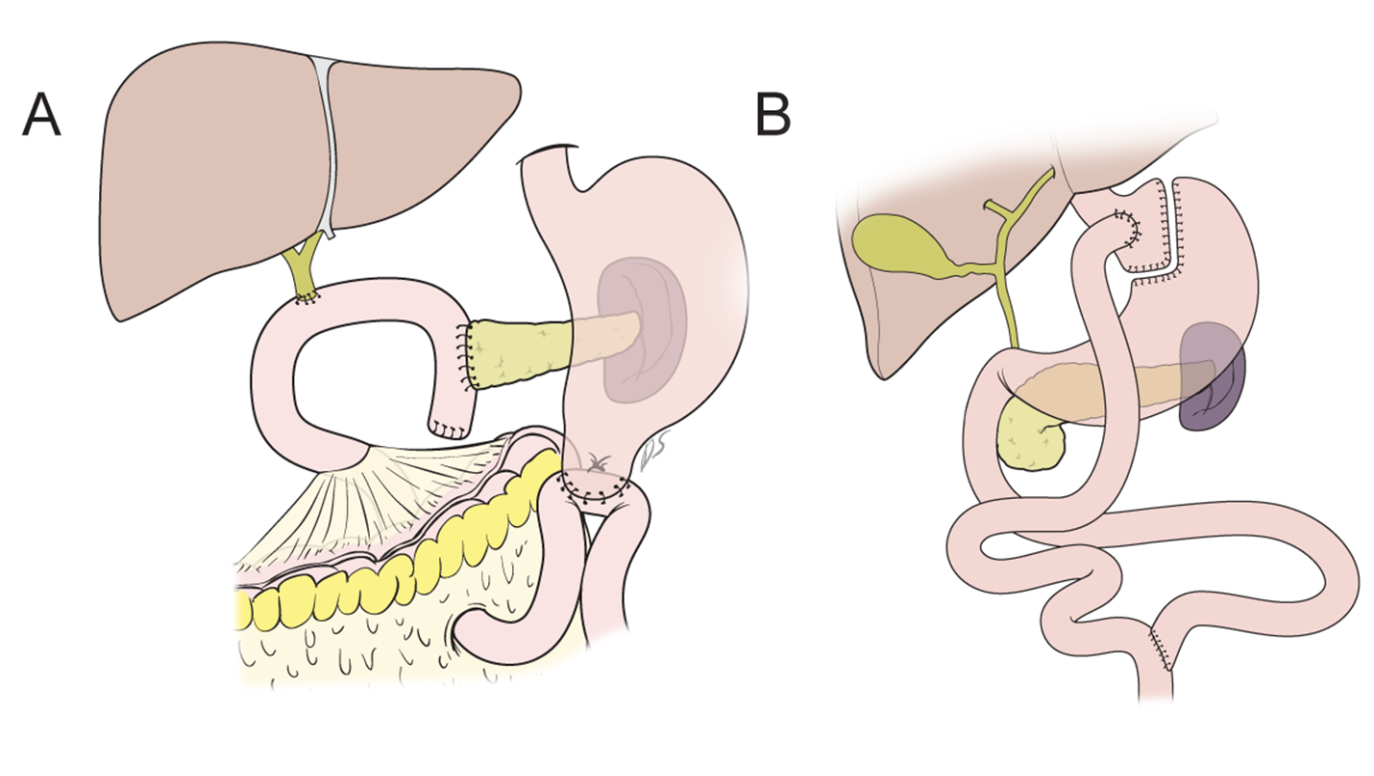 Figure 2 The mechanisms  NAFLD after PD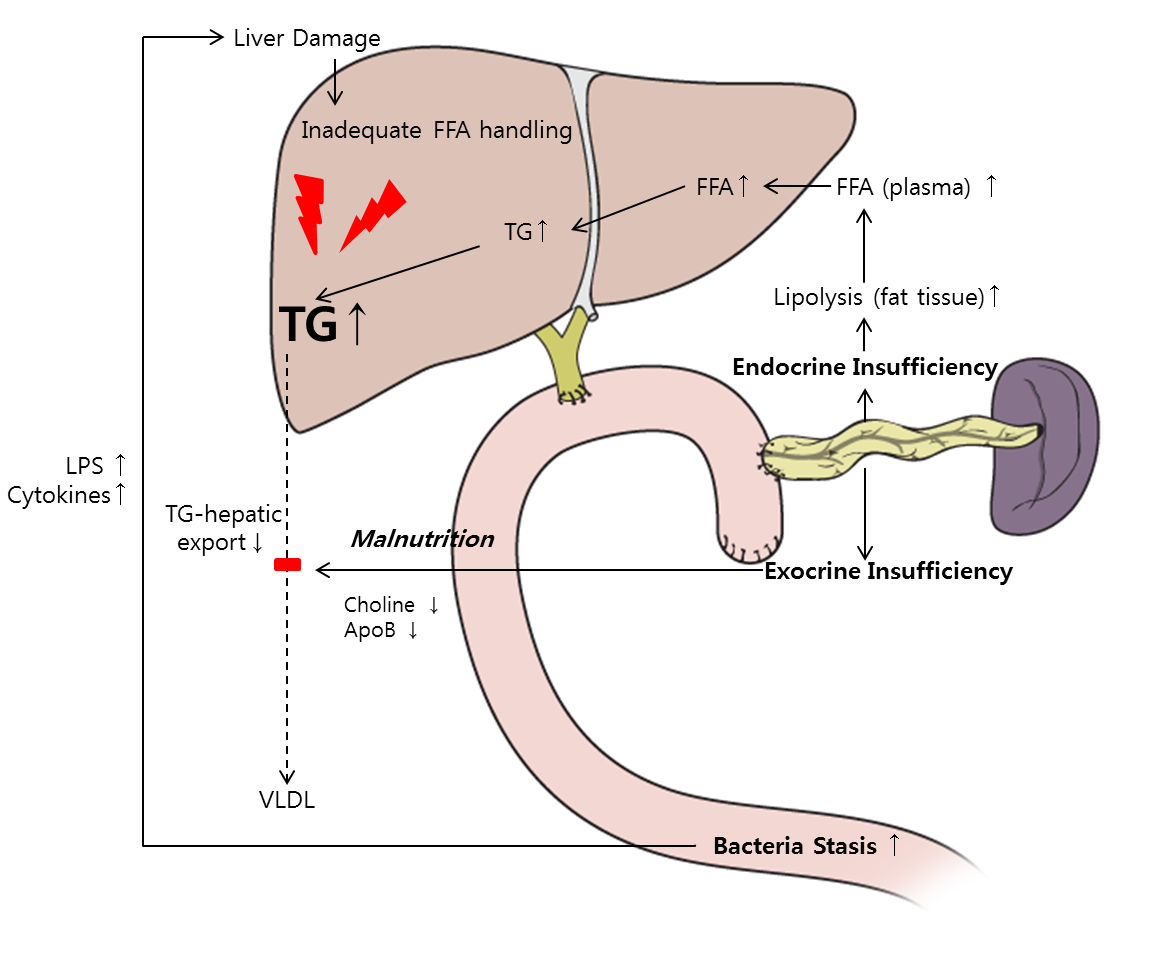 References1	Fortner JG. Regional pancreatectomy for cancer of the pancreas, ampulla and other related sites. Jpn J Surg 1983; 13: 385-394 [PMID:6366309]2	Wellner UF, Sick O, Olschewski M, Adam U, Hopt UT, Keck T. Randomized controlled single-center trial comparing pancreatogastrostomy versus pancreaticojejunostomy after partial pancreatoduodenectomy. J Gastrointest Surg 2012; 16: 1686-1695 [PMID:22744638  DOI:10.1007/s11605-012-1940-4]3	Topal B, Fieuws S, Aerts R, Weerts J, Feryn T, Roeyen G, Bertrand C, Hubert C, Janssens M, Closset J, Belgian Section of H, Pancreatic S. Pancreaticojejunostomy versus pancreaticogastrostomy reconstruction after pancreaticoduodenectomy for pancreatic or periampullary tumours: a multicentre randomised trial. Lancet Oncol 2013; 14: 655-662 [PMID:23643139  DOI:10.1016/S1470-2045(13)70126-8]4	Figueras J, Sabater L, Planellas P, Munoz-Forner E, Lopez-Ben S, Falgueras L, Sala-Palau C, Albiol M, Ortega-Serrano J, Castro-Gutierrez E. Randomized clinical trial of pancreaticogastrostomy versus pancreaticojejunostomy on the rate and severity of pancreatic fistula after pancreaticoduodenectomy. Br J Surg 2013; 100: 1597-1605 [PMID:24264781  DOI:10.1002/bjs.9252]5	Fernandez-Cruz L, Cosa R, Blanco L, Lopez-Boado MA, Astudillo E. Pancreatogastrostomy with gastric partition after pylorus-preserving pancreatoduodenectomy versus conventional pancreatojejunostomy: a prospective randomized study. Ann Surg 2008; 248: 930-938 [PMID:19092337  DOI:10.1097/SLA.0b013e31818fefc7]6	Brown JC, Cook MA, Dryburgh JR. Motilin, a gastric motor activity-stimulating polypeptide: final purification, amino acid composition, and C-terminal residues. Gastroenterology 1972; 62: 401-404 [PMID:5011531]7	Naritomi G, Tanaka M, Matsunaga H, Yokohata K, Ogawa Y, Chijiiwa K, Yamaguchi K. Pancreatic head resection with and without preservation of the duodenum: different postoperative gastric motility. Surgery 1996; 120: 831-837 [PMID:8909518]8	Yeo CJ, Barry MK, Sauter PK, Sostre S, Lillemoe KD, Pitt HA, Cameron JL. Erythromycin accelerates gastric emptying after pancreaticoduodenectomy. A prospective, randomized, placebo-controlled trial. Ann Surg 1993; 218: 229-237; discussion 237-228 [PMID:8103982]9	Janssens J, Peeters TL, Vantrappen G, Tack J, Urbain JL, De Roo M, Muls E, Bouillon R. Improvement of gastric emptying in diabetic gastroparesis by erythromycin. Preliminary studies. N Engl J Med 1990; 322: 1028-1031 [PMID:2320062  DOI:10.1056/NEJM199004123221502]10	Mozwecz H, Pavel D, Pitrak D, Orellana P, Schlesinger PK, Layden TJ. Erythromycin stearate as prokinetic agent in postvagotomy gastroparesis. Dig Dis Sci 1990; 35: 902-905 [PMID:2364846]11	Matsunaga H, Tanaka M, Takahata S, Ogawa Y, Naritomi G, Yokohata K, Yamaguchi K, Chijiiwa K. Manometric evidence of improved early gastric stasis by erythromycin after pylorus-preserving pancreatoduodenectomy. World J Surg 2000; 24: 1236-1241; discussion 1242 [PMID:11071469]12	Malfertheiner P, Sarr MG, Nelson DK, DiMagno EP. Role of the duodenum in postprandial release of pancreatic and gastrointestinal hormones. Pancreas 1994; 9: 13-19 [PMID:8108366]13	Muller MW, Friess H, Beger HG, Kleeff J, Lauterburg B, Glasbrenner B, Riepl RL, Buchler MW. Gastric emptying following pylorus-preserving Whipple and duodenum-preserving pancreatic head resection in patients with chronic pancreatitis. Am J Surg 1997; 173: 257-263 [PMID:9136776  DOI:10.1016/S0002-9610(96)00402-3]14	Tangoku A, Nishikawa M, Adachi A, Suzuki T. Plasma gastrin and cholecystokinin response after pylorus-preserving pancreatoduodenectomy with Billroth-I type of reconstruction. Ann Surg 1991; 214: 56-60 [PMID:2064472]15	Kingsnorth AN, Formela LJ, Chen D, Rehfeld JF. Plasma gastrin and cholecystokinin responses after pylorus-preserving pancreatoduodenectomy and defunctioned Roux loop pancreaticojejunostomy. Br J Surg 1994; 81: 1356-1359 [PMID:7953412]16	Hashimoto N, Yasuda T, Haji S, Nomura H, Ohyanagi H. Comparison of the functional and morphological changes in the pancreatic remnant between pylorus-preserving pancreatoduodenectomy and pancreatoduodenectomy. Hepatogastroenterology 2003; 50: 2229-2232 [PMID:14696504]17	Jang JY, Kim SW, Han JK, Park SJ, Park YC, Joon Ahn Y, Park YH. Randomized prospective trial of the effect of induced hypergastrinemia on the prevention of pancreatic atrophy after pancreatoduodenectomy in humans. Ann Surg 2003; 237: 522-529 [PMID:12677149  DOI:10.1097/01.SLA.0000059985.56982.11]18	Chung SA, Rotstein O, Greenberg GR, Diamant NE. Mechanisms coordinating gastric and small intestinal MMC: role of extrinsic innervation rather than motilin. Am J Physiol 1994; 267: G800-809 [PMID:7977742]19	Iqbal N, Lovegrove RE, Tilney HS, Abraham AT, Bhattacharya S, Tekkis PP, Kocher HM. A comparison of pancreaticoduodenectomy with extended pancreaticoduodenectomy: a meta-analysis of 1909 patients. Eur J Surg Oncol 2009; 35: 79-86 [PMID:18356005  DOI:10.1016/j.ejso.2008.01.002]20	Michalski CW, Kleeff J, Wente MN, Diener MK, Buchler MW, Friess H. Systematic review and meta-analysis of standard and extended lymphadenectomy in pancreaticoduodenectomy for pancreatic cancer. Br J Surg 2007; 94: 265-273 [PMID:17318801  DOI:10.1002/bjs.5716]21	Buchwald H, Oien DM. Metabolic/bariatric surgery worldwide 2011. Obes Surg 2013; 23: 427-436 [PMID:23338049  DOI:10.1007/s11695-012-0864-0]22	Larsen PJ, Tang-Christensen M, Holst JJ, Orskov C. Distribution of glucagon-like peptide-1 and other preproglucagon-derived peptides in the rat hypothalamus and brainstem. Neuroscience 1997; 77: 257-270 [PMID:9044391]23	Miras AD, le Roux CW. Mechanisms underlying weight loss after bariatric surgery. Nat Rev Gastroenterol Hepatol 2013; 10: 575-584 [PMID:23835488  DOI:10.1038/nrgastro.2013.119]24	You DD, Choi SH, Choi DW, Heo JS, Ho CY, Kim WS. Long-term effects of pancreaticoduodenectomy on glucose metabolism. ANZ J Surg 2012; 82: 447-451 [PMID:22571457  DOI:10.1111/j.1445-2197.2012.06080.x]25	Wu JM, Kuo TC, Yang CY, Chiang PY, Jeng YM, Huang PH, Tien YW. Resolution of diabetes after pancreaticoduodenectomy in patients with and without pancreatic ductal cell adenocarcinoma. Ann Surg Oncol 2013; 20: 242-249 [PMID:22864799  DOI:10.1245/s10434-012-2577-y]26	Mori Y, Ohtsuka T, Tsutsumi K, Yasui T, Ueda J, Takahata S, Nakamura M, Tanaka M. Different incretin responses after pancreatoduodenectomy and distal pancreatectomy. Pancreas 2012; 41: 455-460 [PMID:22422137  DOI:10.1097/MPA.0b013e3182319d7c]27	Ohtsuka T, Kitahara K, Kohya N, Miyoshi A, Miyazaki K. Improvement of glucose metabolism after a pancreatoduodenectomy. Pancreas 2009; 38: 700-705 [PMID:19506534  DOI:10.1097/MPA.0b013e3181a7c916]28	Muscogiuri G, Mezza T, Prioletta A, Sorice GP, Clemente G, Sarno G, Nuzzo G, Pontecorvi A, Holst JJ, Giaccari A. Removal of duodenum elicits GLP-1 secretion. Diabetes Care 2013; 36: 1641-1646 [PMID:23393218  DOI:10.2337/dc12-0811]29	Korner J, Bessler M, Inabnet W, Taveras C, Holst JJ. Exaggerated glucagon-like peptide-1 and blunted glucose-dependent insulinotropic peptide secretion are associated with Roux-en-Y gastric bypass but not adjustable gastric banding. Surg Obes Relat Dis 2007; 3: 597-601 [PMID:17936091  DOI:10.1016/j.soard.2007.08.004]30	Harmuth S, Wewalka M, Holst JJ, Nemecek R, Thalhammer S, Schmid R, Sahora K, Gnant M, Miholic J. Distal gastrectomy in pancreaticoduodenectomy is associated with accelerated gastric emptying, enhanced postprandial release of GLP-1, and improved insulin sensitivity. J Gastrointest Surg 2014; 18: 52-59 [PMID:24002756  DOI:10.1007/s11605-013-2283-5]31	Nauck MA, Friedrich N. Do GLP-1-based therapies increase cancer risk? Diabetes Care 2013; 36 Suppl 2: S245-252 [PMID:23882053  DOI:10.2337/dcS13-2004]32	Zhao H, Wang L, Wei R, Xiu D, Tao M, Ke J, Liu Y, Yang J, Hong T. Activation of glucagon-like peptide-1 receptor inhibits tumourigenicity and metastasis of human pancreatic cancer cells via PI3K/Akt pathway. Diabetes Obes Metab 2014; 16: 850-860 [PMID:24641303  DOI:10.1111/dom.12291]33	Zhao H, Wei R, Wang L, Tian Q, Tao M, Ke J, Liu Y, Hou W, Zhang L, Yang J, Hong T. Activation of glucagon-like peptide-1 receptor inhibits growth and promotes apoptosis of human pancreatic cancer cells in a cAMP-dependent manner. Am J Physiol Endocrinol Metab 2014; 306: E1431-1441 [PMID:24801389  DOI:10.1152/ajpendo.00017.2014]34	Imanaga H. A new method of pancreaticoduodenectomy designed to preserve liver and pancreatic function. Surgery 1960; 47: 577-586 [PMID:13852739]35	Whipple AO, Parsons WB, Mullins CR. Treatment of Carcinoma of the Ampulla of Vater. Ann Surg 1935; 102: 763-779 [PMID:17856666]36	Kingsnorth AN, Berg JD, Gray MR. A novel reconstructive technique for pylorus-preserving pancreaticoduodenectomy: avoidance of early postoperative gastric stasis. Ann R Coll Surg Engl 1993; 75: 38-42 [PMID:8093656]37	Hochwald SN, Grobmyer SR, Hemming AW, Curran E, Bloom DA, Delano M, Behrns KE, Copeland EM, Vogel SB. Braun enteroenterostomy is associated with reduced delayed gastric emptying and early resumption of oral feeding following pancreaticoduodenectomy. J Surg Oncol 2010; 101: 351-355 [PMID:20112274  DOI:10.1002/jso.21490]38	Tani M, Terasawa H, Kawai M, Ina S, Hirono S, Uchiyama K, Yamaue H. Improvement of delayed gastric emptying in pylorus-preserving pancreaticoduodenectomy: results of a prospective, randomized, controlled trial. Ann Surg 2006; 243: 316-320 [PMID:16495694  DOI:10.1097/01.sla.0000201479.84934.ca]39	Miyakawa S, Niwamoto N, Horiguchi A, Hanai T, Mizuno K, Ishihara S, Miura K. Fat absorption after pylorus-preserving pancreatoduodenectomy reconstructed with Billroth II pancreaticojejunostomy or Billroth I pancreaticogastrostomy. Hepatogastroenterology 2000; 47: 264-268 [PMID:10690619]40	Ohtsuka T, Yamaguchi K, Chijiiwa K, Tanaka M. Effect of gastrointestinal reconstruction on quality of life and nutritional status after pylorus-preserving pancreatoduodenectomy. Dig Dis Sci 2002; 47: 1241-1247 [PMID:12064798]41	Matsumoto I, Shinzeki M, Asari S, Goto T, Shirakawa S, Ajiki T, Fukumoto T, Suzuki Y, Ku Y. A prospective randomized comparison between pylorus- and subtotal stomach-preserving pancreatoduodenectomy on postoperative delayed gastric emptying occurrence and long-term nutritional status. Journal of Surgical Oncology 2014; 109: 690-696 [DOI:10.1002/jso.23566]42	Kawai M, Tani M, Hirono S, Okada K-i, Miyazawa M, Yamaue H. Pylorus-Resecting Pancreaticoduodenectomy Offers Long-Term Outcomes Similar to Those of Pylorus-Preserving Pancreaticoduodenectomy: Results of a Prospective Study. World Journal of Surgery 2014; 38: 1476-1483 [DOI:10.1007/s00268-013-2420-z]43	Yoo D, Hwang S, Kim KH, Ahn CS, Moon DB, Ha TY, Jung DH, Park GC, Jung BH, Kang SH, Lee SG. Pancreatic atrophy relative to external versus internal drainage of the pancreatic duct after pylorus-preserving pancreaticoduodenectomy. J Gastrointest Surg 2014; 18: 1604-1609 [PMID:25002021  DOI:10.1007/s11605-014-2583-4]44	Kitamura T, Anaguchi-Hirao R, Kouhara H. Combination of type 2 diabetes and malnutrition worsened by anastomotic stenosis and pancreas atrophy following resection of pancreas head. Intern Med 2008; 47: 1225-1230 [PMID:18591845]45	Kim JH, Yoo BM, Kim JH, Kim WH. Which method should we select for pancreatic anastomosis after pancreaticoduodenectomy? World J Surg 2009; 33: 326-332 [PMID:19057947  DOI:10.1007/s00268-008-9827-y]46	Sato N, Yamaguchi K, Yokohata K, Shimizu S, Chijiiwa K, Tanaka M. Long-term morphological changes of remnant pancreas and biliary tree after pancreatoduodenectomy on CT. Int Surg 1998; 83: 136-140 [PMID:9851331]47	Nakamura H, Murakami Y, Uemura K, Hayashidani Y, Sudo T, Ohge H, Sueda T. Predictive factors for exocrine pancreatic insufficiency after pancreatoduodenectomy with pancreaticogastrostomy. J Gastrointest Surg 2009; 13: 1321-1327 [PMID:19415402  DOI:10.1007/s11605-009-0896-5]48	Lemaire E, O'Toole D, Sauvanet A, Hammel P, Belghiti J, Ruszniewski P. Functional and morphological changes in the pancreatic remnant following pancreaticoduodenectomy with pancreaticogastric anastomosis. Br J Surg 2000; 87: 434-438 [PMID:10759738  DOI:10.1046/j.1365-2168.2000.01388.x]49	Nakamura H, Murakami Y, Uemura K, Hayashidani Y, Sudo T, Ohge H, Sueda T. Reduced pancreatic parenchymal thickness indicates exocrine pancreatic insufficiency after pancreatoduodenectomy. J Surg Res 2011; 171: 473-478 [PMID:20605585  DOI:10.1016/j.jss.2010.03.052]50	Tomimaru Y, Takeda Y, Kobayashi S, Marubashi S, Lee CM, Tanemura M, Nagano H, Kitagawa T, Dono K, Umeshita K, Wakasa K, Monden M. Comparison of postoperative morphological changes in remnant pancreas between pancreaticojejunostomy and pancreaticogastrostomy after pancreaticoduodenectomy. Pancreas 2009; 38: 203-207 [PMID:19034058  DOI:10.1097/MPA.0b013e31818e1772]51	Fang WL, Su CH, Shyr YM, Chen TH, Lee RC, Tai LC, Wu CW, Lui WY. Functional and morphological changes in pancreatic remnant after pancreaticoduodenectomy. Pancreas 2007; 35: 361-365 [PMID:18090244  DOI:10.1097/MPA.0b013e3180d0a8d5]52	Idezuki Y, Goetz FC, Lillehei RC. Late effect of pancreatic duct ligation on beta cell function. Am J Surg 1969; 117: 33-39 [PMID:4882420]53	Ohshio G, Saluja A, Steer ML. Effects of short-term pancreatic duct obstruction in rats. Gastroenterology 1991; 100: 196-202 [PMID:1700960]54	Mackie JA, Rhoads JE, Park CD. Pancreaticogastrostomy: a further evaluation. Ann Surg 1975; 181: 541-545 [PMID:1130872]55	Bassi C, Dervenis C, Butturini G, Fingerhut A, Yeo C, Izbicki J, Neoptolemos J, Sarr M, Traverso W, Buchler M, International Study Group on Pancreatic Fistula D. Postoperative pancreatic fistula: an international study group (ISGPF) definition. Surgery 2005; 138: 8-13 [PMID:16003309  DOI:10.1016/j.surg.2005.05.001]56	Yeo CJ, Cameron JL, Maher MM, Sauter PK, Zahurak ML, Talamini MA, Lillemoe KD, Pitt HA. A prospective randomized trial of pancreaticogastrostomy versus pancreaticojejunostomy after pancreaticoduodenectomy. Ann Surg 1995; 222: 580-588; discussion 588-592 [PMID:7574936]57	Bassi C, Falconi M, Molinari E, Salvia R, Butturini G, Sartori N, Mantovani W, Pederzoli P. Reconstruction by pancreaticojejunostomy versus pancreaticogastrostomy following pancreatectomy: results of a comparative study. Ann Surg 2005; 242: 767-771, discussion 771-763 [PMID:16327486]58	Duffas JP, Suc B, Msika S, Fourtanier G, Muscari F, Hay JM, Fingerhut A, Millat B, Radovanowic A, Fagniez PL, French Associations for Research in S. A controlled randomized multicenter trial of pancreatogastrostomy or pancreatojejunostomy after pancreatoduodenectomy. Am J Surg 2005; 189: 720-729 [PMID:15910726  DOI:10.1016/j.amjsurg.2005.03.015]59	Wente MN, Shrikhande SV, Muller MW, Diener MK, Seiler CM, Friess H, Buchler MW. Pancreaticojejunostomy versus pancreaticogastrostomy: systematic review and meta-analysis. Am J Surg 2007; 193: 171-183 [PMID:17236843  DOI:10.1016/j.amjsurg.2006.10.010]60	Menahem B, Guittet L, Mulliri A, Alves A, Lubrano J. Pancreaticogastrostomy Is Superior to Pancreaticojejunostomy for Prevention of Pancreatic Fistula After Pancreaticoduodenectomy: An Updated Meta-analysis of Randomized Controlled Trials. Ann Surg 2014 [PMID:24979604  DOI:10.1097/sla.0000000000000806]61	Figueras J, Sabater L, Planellas P, Muñoz-Forner E, Lopez-Ben S, Falgueras L, Sala-Palau C, Albiol M, Ortega-Serrano J, Castro-Gutierrez E. Randomized clinical trial of pancreaticogastrostomy versus pancreaticojejunostomy on the rate and severity of pancreatic fistula after pancreaticoduodenectomy. British Journal of Surgery 2013; 100: 1597-1605 [DOI:10.1002/bjs.9252]62	Angulo P. Nonalcoholic fatty liver disease. N Engl J Med 2002; 346: 1221-1231 [PMID:11961152  DOI:10.1056/NEJMra011775]63	Kita T, Nakamura K, Kida H, Kawarada Y, Mizumoto R. [Pathophysiology during follow-up after extensive pancreatectomy]. Nihon Geka Gakkai Zasshi 1988; 89: 1426-1429 [PMID:3226397]64	Nirei K, Ogihara N, Kawamura W, Kang W, Moriyama M. Rapid recovery from acute liver failure secondary to pancreatoduodenectomy-related non-alcoholic steatohepatitis. Case Rep Gastroenterol 2013; 7: 49-55 [PMID:23467319  DOI:10.1159/000347154]65	Nomura R, Ishizaki Y, Suzuki K, Kawasaki S. Development of hepatic steatosis after pancreatoduodenectomy. AJR Am J Roentgenol 2007; 189: 1484-1488 [PMID:18029889  DOI:10.2214/AJR.07.2809]66	Sim EH, Kwon JH, Kim SY, Jung SM, Maeng LS, Jang JW, Chung KW. Severe steatohepatitis with hepatic decompensation resulting from malnutrition after pancreaticoduodenectomy. Clin Mol Hepatol 2012; 18: 404-410 [PMID:23323257  DOI:10.3350/cmh.2012.18.4.404]67	Satoh D, Yagi T, Nagasaka T, Shinoura S, Umeda Y, Yoshida R, Utsumi M, Tanaka T, Sadamori H, Fujiwara T. CD14 upregulation as a distinct feature of non-alcoholic fatty liver disease after pancreatoduodenectomy. World J Hepatol 2013; 5: 189-195 [PMID:23671723  DOI:10.4254/wjh.v5.i4.189]68	Tanaka N, Takahashi S, Fang Z-Z, Matsubara T, Krausz KW, Qu A, Gonzalez FJ. Role of white adipose lipolysis in the development of NASH induced by methionine- and choline-deficient diet. Biochimica et Biophysica Acta (BBA) - Molecular and Cell Biology of Lipids 2014; 1841: 1596-1607 [DOI:http://dx.doi.org/10.1016/j.bbalip.2014.08.015]69	Yao ZM, Vance DE. Reduction in VLDL, but not HDL, in plasma of rats deficient in choline. Biochem Cell Biol 1990; 68: 552-558 [PMID:2344402]70	Soliman AT, Alsalmi I, Asfour M. Hypoinsulinaemia has an important role in the development of oedema and hepatomegaly during malnutrition. J Trop Pediatr 1996; 42: 297-299 [PMID:8936962]71	Lewis JR, Mohanty SR. Nonalcoholic fatty liver disease: a review and update. Dig Dis Sci 2010; 55: 560-578 [PMID:20101463  DOI:10.1007/s10620-009-1081-0]72	Nagai M, Sho M, Satoi S, Toyokawa H, Akahori T, Yanagimoto H, Yamamoto T, Hirooka S, Yamaki S, Kinoshita S, Nishiwada S, Ikeda N, Kwon AH, Nakajima Y. Effects of pancrelipase on nonalcoholic fatty liver disease after pancreaticoduodenectomy. J Hepatobiliary Pancreat Sci 2014; 21: 186-192 [PMID:23798362  DOI:10.1002/jhbp.14]73	Tanaka N, Horiuchi A, Yokoyama T, Kaneko G, Horigome N, Yamaura T, Nagaya T, Komatsu M, Sano K, Miyagawa S, Aoyama T, Tanaka E. Clinical characteristics of de novo nonalcoholic fatty liver disease following pancreaticoduodenectomy. J Gastroenterol 2011; 46: 758-768 [PMID:21267748  DOI:10.1007/s00535-011-0370-5]74	Zorzi D, Laurent A, Pawlik TM, Lauwers GY, Vauthey JN, Abdalla EK. Chemotherapy-associated hepatotoxicity and surgery for colorectal liver metastases. Br J Surg 2007; 94: 274-286 [PMID:17315288  DOI:10.1002/bjs.5719]75	Tanaka M, Sarr MG. Total duodenectomy: effect on canine gastrointestinal motility. J Surg Res 1987; 42: 483-493 [PMID:3586622]76	Tanaka M, Sarr MG. Role of the duodenum in the control of canine gastrointestinal motility. Gastroenterology 1988; 94: 622-629 [PMID:3338632]77	Suzuki H, Mochiki E, Haga N, Shimura T, Itoh Z, Kuwano H. Effect of duodenectomy on gastric motility and gastric hormones in dogs. Ann Surg 2001; 233: 353-359 [PMID:11224622]78	Malfertheiner P, Sarr MG, Spencer MP, DiMagno EP. Effect of duodenectomy on interdigestive pancreatic secretion, gastrointestinal motility, and hormones in dogs. Am J Physiol 1989; 257: G415-422 [PMID:2782411]79	Itoh Z, Honda R, Hiwatashi K, Takeuchi S, Aizawa I, Takayanagi R, Couch EF. Motilin-induced mechanical activity in the canine alimentary tract. Scand J Gastroenterol Suppl 1976; 39: 93-110 [PMID:1069368]80	Vantrappen G, Janssens J, Peeters TL, Bloom SR, Christofides ND, Hellemans J. Motilin and the interdigestive migrating motor complex in man. Dig Dis Sci 1979; 24: 497-500 [PMID:456236]81	Sarna S, Chey WY, Condon RE, Dodds WJ, Myers T, Chang TM. Cause-and-effect relationship between motilin and migrating myoelectric complexes. Am J Physiol 1983; 245: G277-284 [PMID:6192727]82	Eshuis WJ, van Eijck CH, Gerhards MF, Coene PP, de Hingh IH, Karsten TM, Bonsing BA, Gerritsen JJ, Bosscha K, Spillenaar Bilgen EJ, Haverkamp JA, Busch OR, van Gulik TM, Reitsma JB, Gouma DJ. Antecolic versus retrocolic route of the gastroenteric anastomosis after pancreatoduodenectomy: a randomized controlled trial. Ann Surg 2014; 259: 45-51 [PMID:24096769  DOI:10.1097/SLA.0b013e3182a6f529]83	Tamandl D, Sahora K, Prucker J, Schmid R, Holst JJ, Miholic J, Goetzinger P, Gnant M. Impact of the reconstruction method on delayed gastric emptying after pylorus-preserving pancreaticoduodenectomy: a prospective randomized study. World J Surg 2014; 38: 465-475 [PMID:24121364  DOI:10.1007/s00268-013-2274-4]84	Imamura N, Chijiiwa K, Ohuchida J, Hiyoshi M, Nagano M, Otani K, Kondo K. Prospective randomized clinical trial of a change in gastric emptying and nutritional status after a pylorus-preserving pancreaticoduodenectomy: comparison between an antecolic and a vertical retrocolic duodenojejunostomy. HPB (Oxford) 2014; 16: 384-394 [PMID:23991719  DOI:10.1111/hpb.12153]85	Tani M, Kawai M, Hirono S, Okada KI, Miyazawa M, Shimizu A, Kitahata Y, Yamaue H. Randomized clinical trial of isolated Roux-en-Y versus conventional reconstruction after pancreaticoduodenectomy. Br J Surg 2014; 101: 1084-1091 [PMID:24975853  DOI:10.1002/bjs.9544]86	Shimoda M, Kubota K, Katoh M, Kita J. Effect of billroth II or Roux-en-Y reconstruction for the gastrojejunostomy on delayed gastric emptying after pancreaticoduodenectomy: a randomized controlled study. Ann Surg 2013; 257: 938-942 [PMID:23579543  DOI:10.1097/SLA.0b013e31826c3f90]87	Ke S, Ding XM, Gao J, Zhao AM, Deng GY, Ma RL, Xin ZH, Ning CM, Sun WB. A prospective, randomized trial of Roux-en-Y reconstruction with isolated pancreatic drainage versus conventional loop reconstruction after pancreaticoduodenectomy. Surgery 2013; 153: 743-752 [PMID:23601899  DOI:10.1016/j.surg.2013.02.008]88	Gangavatiker R, Pal S, Javed A, Dash NR, Sahni P, Chattopadhyay TK. Effect of antecolic or retrocolic reconstruction of the gastro/duodenojejunostomy on delayed gastric emptying after pancreaticoduodenectomy: a randomized controlled trial. J Gastrointest Surg 2011; 15: 843-852 [PMID:21409601  DOI:10.1007/s11605-011-1480-3]89	Kurahara H, Shinchi H, Maemura K, Mataki Y, Iino S, Sakoda M, Ueno S, Takao S, Natsugoe S. Delayed gastric emptying after pancreatoduodenectomy. J Surg Res 2011; 171: e187-192 [PMID:22001182  DOI:10.1016/j.jss.2011.08.002]90	Chijiiwa K, Imamura N, Ohuchida J, Hiyoshi M, Nagano M, Otani K, Kai M, Kondo K. Prospective randomized controlled study of gastric emptying assessed by (13)C-acetate breath test after pylorus-preserving pancreaticoduodenectomy: comparison between antecolic and vertical retrocolic duodenojejunostomy. J Hepatobiliary Pancreat Surg 2009; 16: 49-55 [PMID:19083149  DOI:10.1007/s00534-008-0004-3]91	Song SC, Choi SH, Choi DW, Heo JS, Kim WS, Kim MJ. Potential risk factors for nonalcoholic steatohepatitis related to pancreatic secretions following pancreaticoduodenectomy. World J Gastroenterol 2011; 17: 3716-3723 [PMID:21990953  DOI:10.3748/wjg.v17.i32.3716]92	Sato R, Kishiwada M, Kuriyama N, Azumi Y, Mizuno S, Usui M, Sakurai H, Tabata M, Yamada T, Isaji S. Paradoxical impact of the remnant pancreatic volume and infectious complications on the development of nonalcoholic fatty liver disease after pancreaticoduodenectomy. J Hepatobiliary Pancreat Sci 2014; 21: 562-572 [PMID:24824077  DOI:10.1002/jhbp.115]93	Kato H, Isaji S, Azumi Y, Kishiwada M, Hamada T, Mizuno S, Usui M, Sakurai H, Tabata M. Development of nonalcoholic fatty liver disease (NAFLD) and nonalcoholic steatohepatitis (NASH) after pancreaticoduodenectomy: proposal of a postoperative NAFLD scoring system. J Hepatobiliary Pancreat Sci 2010; 17: 296-304 [PMID:19809782  DOI:10.1007/s00534-009-0187-2]94	Ito Y, Kenmochi T, Shibutani S, Egawa T, Hayashi S, Nagashima A, Kitagawa Y. Evaluation of predictive factors in patients with nonalcoholic fatty liver disease after pancreaticoduodenectomy. Am Surg 2014; 80: 500-504 [PMID:24887731]YearStudy Design & ModelPrimary EndpointObservations Tanaka, et al[75]1987Normal dog vs.
Duodenectomized dogPhase III contraction, 
plasma level of motilinAll control dogs showed characteristic MMC.
Duodenectomized dog showed non-typical, irregular and non-cyclic pattern of contraction.
Duodenectomized dog showed low plasma concentration of motilin without variation.Tanaka, et al[76]1988Normal dog vs.
Duodenectomized dogInterdigestive gastric and small intestinal MMC 
plasma level of motilin and 
Polypeptide YMMC was abolished in duodenectomized dogs (3 out of 4 dogs).
The other dogs showed intermittent cyclic, but markedly abnormal characteristics of gastric contraction.
Jejunal MMC appeared with short interval.
Duodenectomy abolished cyclic variation of motilin and polypeptide Y.Suzuki, et al[77]2001Conscious dog vs. 
Duodenectomized dogphase III contraction, plasma level of insulin, and motilin Duodenectomy resulted in no phase III contraction in upper GI tract.
Duodenectomy resulted in no fluctuation of plasma motilin (low level of motilin). 
Exogenous administration of motilin resulted in comparable response of phased III as shown in control  Malfertheiner, et al[78]1989 Normal dog vs. 
Duodenectomized dogpancreatic trypsin
GI motility
plasma motilin, PPYIn duodenctomized dog, 
-trypsin secretion was not coordinated with interdigestive motility, motilin, and PPY
-interdigestive motility was .
-plasma level of motilin and PPY were reduced, and showed no cyclic pattern.Itoh, et al[79]1976Normal dogGI motility
plasma motilinGastrointestinal contractile activity in the conscious dog,
-digestive states: motilin had no influence upon the motor activity
-interdigestive states: had influence upon the motor activityVantrappen, et al[80]1979HumanGI motility
plasma motilin levelThe effect of exogenous motilin on interdigestive migrating motor complex (MMC)
-plasma motilin levels is one of the factor involved in the production of the activity front of the MMC in manSarna, et al[81]1983Normal dogplasma motilin levels
migrating myoelectric complexes (MMCs)Cause and effect relationship between plasma motilin and migrating myoelectric complexes (MMCs)
-endogenous motilin does not initiate spontaneous MMCs
-MMC contractions release motilinYearStudy DesignPrimary EndpointObservations Eshuis, et al[82]2014In PPPDAntecolic (n=125) vs. Retrocolic(n=121)DGE No differences in DGE (45 (36%) vs. 41 (34%), absolute risk difference: 2.1%(95% CI: -9.8-14.0).  No differences in need for postoperative nutritional support, other complications, hospital mortality, and median length of hospital stay.Tamandl, et al[83]2014In PPPD,antecolic (n=36) vs. retrocolic (n=28)DGENo differences in DGE(17.6% vs. 23.1%, p=0.628)No differences in length of hospital stay (13.0 (10.0–17.5) vs. 12.5 (11.0–17.0) days; p = 0.446), time to regular diet (5 (5–7) vs. 5 (4–6) days; p = 0.353), and NG tube requirement (4 (3–7) vs. 3 (3–5) days; p = 0.600) Imamura, et al[84]2014In PPPD,antecolic (n=58) vs. vertical retrocolic (n=58)DGENo difference in DGE (12.1% vs. 20.7%, p=0.316)At postoperative 6 month, DGE was accelerated in antecolic group*At postoperative 12 months, better postoperative weight recovery in vertical retrocolic group (93.8 ± 1.2%; vs. 98.5 ± 1.3%, p = 0.015)Tani et al[85]2014In PD,Conventional (n=76) vs Isolated Roux-en-Y (n=77)POPF/DGENo differences in DGE and POPF
POPF: conventional(34%) vs. Isolated Roux-en-Y(33%), p=0.909
DGE: conventional(12%) vs. Isolated Roux-en-Y(15%), p=0.609Shimoda, et al[86]2013In SSPPD,Billroth II(N=52) vs. Roux-en-Y(N=49)DGELower DGE in Billroth II: (5.7% vs.30.4%, p=0.028)Shorter hospital stay in Billroth II(31.6 ± 15.0 days vs. 41.4 ± 20.5 days, P = 0.037)Significant association between POPF and DGE (p=0.037) Ke, et al[87]2013In PDContinuous loop (n=109) vs.Roux-en-Y (n=107)DGE/POPFNo differences in DGE and POPF
POPF: continuous loop (17.6%)vs. Roux-en-Y(15.7%), p>0.05
DGE: continuous loop (25%) vs. Roux-en-Y(23%), p>0.05Gangavatiker, et al[88]2011In conventional PD & PPPDAntecolic (n=32) vs Retrocolic (n=36)DGENo difference in DGE(34.4% vs. 27.8%; p = 0.6)Kurahara, et al[89]2011In SSPPD,(n=24) vs. retrocolic (n=22)DGELower incidence of DGE in the antecolic group (20.8% vs. 50% P=0.0364, especially in the incidence of DGE grade B/C (4.2% vs. 27.3% P=0.0234)). Significantly shorter time to full resumption of diet in antecholic group. No significant difference in other postoperative complications.Chijiiwa K, et al[90]2009In PPPD,
(n=17) vs. retrocolic (n=18)DGENo difference in DGE
DGE: 6% vs. 22%, p=0.34 YearPatientNumberFollowup period 
(months)Definitions of NAFLDIncidence of fatty liver, N (%)Risk factors/ ObservationSong, et al[91]201122816when CTS-L was equal to or less than 10 HU
when CTL/S was equal to or less than 0.9 HU15 (7.8)In multivariate analysis,
pancreatic fistula (HR=3.332,P=0.037)
external pancreatic duct stent (HR=4.530, P=0.017)Sato, et al[92]20141106Hepatic CT value of less than 40 HU44(40)In multivariate analysis,
Younger age (OR=1.079, P=0.002), Female (OR=6.102, P<0.001)
small remnant pancreatic volume (<1l), OR=4.109, P=0.009)
Suspicion infection on POD7-28 (OR=3.109,P=0.027)Kato, et al[93]2010547.7±2.1Hepatic CT value of less than 40 HU a20(37.0)In multivariate analysis,
pancreatic adenocarcinoma (p<0.05)
pancreatic resection line (left side of SMA, SMA/PV) (p<0.01)
Diarrhea (p<0.05)Nagi, et al[72]20143616when CTL/S was equal to or less than 0.9 HU30(8.3)In patients with NAFLD, CTL/S ratio was significantly improved by pancrealipase treatment.
Nutritional status by total protein, albumin, and cholesterol was significantly improved by pancrealipase treatment 
severe diarrhea was improved. 
Malnutrition after PD might be cause for postoperative NAFLDIto, et al.[94]2014100NAwhen CTL/S was equal to or less than 0.9 HU12 (12)In multivariate analysis,
blood loss (HR-1.001, P=0.016)Nagakawa, et al2014104median 7.7 (2.5-23.6)when CTS-L was equal to or less than 10 HU
when CTL/S was equal to or less than 0.9 HU26(25)In multivariate analysis,
postoperative pancreatic exocrine insufficiency 
(HR=4.16, P=0.02)Tanaka, et al[73]20116012when CTL/S was equal to or less than 0.9 HU14(23)In multivariate analysis,
.pancreatic head cancer (OR=12.0, P=0.006)
.De novo NAFLD after PD was associated with body weight loss and decreases in serum levels of albumin, cholinesterase, and total cholesterol.
Afer administration of pancreatic enzyme, body weight and serum concentrations of albumin, cholinesterase, and total cholesterol were markedly increased.
.In addition, hepatic steatosis and serum AST and ALT levels were also significantly improved by treatment.
.De novo NAFLD after PD was primarily
caused by pancreatic exocrine insufficiency.Postoperative Pancreatic Fistula (POPF)Postoperative Pancreatic Fistula (POPF)Postoperative Pancreatic Fistula (POPF)GradeABCGeneral Appearance(Clinical Condition)WellOften WellIll appearing, BadMedical or Interventional ApproachNoYes or NoYesPostoperative Radiologic Finding(US/CT)NegativeNegative or PositivePositiveLong-time Drainage (≥21 days)NoUsually YesYesReoperationNoNoYesMortality related to POPFNoNoPossibly yesof InfectionNoYesYesSepsisNoNoYesReadmissionNoYes or NoYes or No